Inschrijfformulier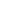 TOESTEMMINGSFORMULIER privacygevoelige zakenPersoonsgegevensIn mei jl. is de Wet bescherming persoonsgegevens van kracht geworden. In die wet staat duidelijk wat er wel en niet mag worden gedeeld. Dat geldt ook voor de leerling administratie van onze school, voor de leerlingvolgsystemen en gegevens die worden gecommuniceerd als het gaat om digitaal leermateriaal en voor foto’s en video’s van leerlingen. Als school houden we ons aan die wet. Er wordt gewerkt aan een uitgebreider privacy document. We zullen u als ouders/verzorgers op een later moment hiervan op de hoogte brengen.Aan het begin van het schooljaar worden vaak adreslijsten van de groep van de leerlingen opgesteld. Ook dat is verwerking van persoonsgegevens. Daarom vragen we uw toestemming voor het vrijgeven van (maximaal) uw naam, adres-, mail- en telefoongegevens. Wanneer u niet akkoord gaat, zullen we deze gegevens niet delen met andere ouders. Foto’s en video’sSoms worden er tijdens lessen of uitjes opnames gemaakt, om u te laten zien op foto’s en/of video’s waar we mee bezig zijn op school. Ook uw kind kan dan te zien zijn. Natuurlijk gaan we hier zorgvuldig mee om. Toch vinden we het belangrijk om uw toestemming te vragen voor het gebruik van foto’s en video’s waar mogelijk uw kind op staat. Het gaat hierbij dan alleen om toestemming voor foto’s en video’s die door ons of in opdracht van school worden gemaakt. Het is goed mogelijk dat u niet wilt dat er foto’s van uw kind op internet verschijnen.Het kan voorkomen dat andere ouders/verzorgers foto’s maken tijdens schoolactiviteiten. Daar hebben wij geen invloed op.  We gaan ervan uit dat er terughoudend wordt omgegaan met het plaatsen van foto’s en video’s op internet, zeker als er andere leerlingen op staan. 






















ToestemmingJaarlijks krijgt u de gelegenheid om wel of geen toestemming te geven of aanpassingen te doen. Dat mag ook tussendoor, als u wilt terugkomen op uw beslissing wel of geen toestemming te geven. Hieronder kunt u aangeven welke keuzes u maakt en aankruisen waar u toestemming voor geeft. Hierbij verklaart ondergetekende, ouder/verzorger van……………………………………………………………………………………………………………………………………………...., groep………□	dat SBO De Vogelhorst de gegevens van uw kind op een adressenlijst jaarlijks mag meegeven aan de ouders van de desbetreffende groep.□	Deelname aan onderzoekDat beeldmateriaal door SBO De Vogelhorst mag gebruikt worden bij:□	De nieuwsbrief□	Parro□	Schoolgids□	Social media□	Website□	Geef-me-de-5 begeleiding (intern gebruik)VerklaringSBO de Vogelhorst verklaart hierbij zorgvuldig om te gaan met uw gegevens en geen gegevens aan derden te verstrekken die niet bij de behandeling / begeleiding van de leerling betrokken zijn.Ondertekening Met ondertekening geef ik aan de gegevens naar waarheid te hebben ingevuld.Handtekening ouder(s)/verzorger(s) Datum……………………………..Naam ouder/verzorger: ……………………………………………………………….Handtekening:……………………………………………………Wilt u zo vriendelijk zijn onderstaande vragen z.s.m. in te vullen en aan ons te retourneren. Wij hebben deze gegevens nodig voor onze administratie en om uw kind zo goed mogelijk te kunnen begeleiden.Ds. E. Fransenlaan 1 3772 TX Barneveld Tel: 0342-413856 info@devogelhorst.nl Gegevens LeerlingGegevens LeerlingGegevens LeerlingGegevens LeerlingAchternaam:Voornamen:Roepnaam:Geslacht: J / MGeslacht: J / MBSN nummer:Adres:Postcode + woonplaats:Geboortedatum:Geboorteplaats:Gesproken taal thuis:Nationaliteit:Land van herkomst:Godsdienst:Medicijngebruik:Gezinssamenstelling:Broer / zus hier op school:Naam huisarts:Telefoonnummer huisarts:Gegevens ouder/verzorger 1Gegevens ouder/verzorger 1Gegevens ouder/verzorger 1Gegevens ouder/verzorger 1Relatie tot het kind: moeder / vader / voogd /  ……..moeder / vader / voogd /  ……..moeder / vader / voogd /  ……..Achternaam:Voornaam:Voorletters:Voorletters:Adres:Postcode + woonplaats:Telefoonnummer:Geheim: ja / neeGeheim: ja / neeGeboorteland:Nationaliteit:Ouderlijk gezag: ja / nee / OTSja / nee / OTSja / nee / OTSEmail:Godsdienst:Burgerlijke staat:Gehuwd / gescheiden / samenwonend / alleenstaandGehuwd / gescheiden / samenwonend / alleenstaandGehuwd / gescheiden / samenwonend / alleenstaandGegevens ouder/verzorger 2Gegevens ouder/verzorger 2Gegevens ouder/verzorger 2Gegevens ouder/verzorger 2Relatie tot het kind: moeder / vader / voogd /  ……..moeder / vader / voogd /  ……..moeder / vader / voogd /  ……..Achternaam:Voornaam:Voorletters:Voorletters:Adres:Postcode+woonplaats:Telefoonnummer:Geheim: ja / neeGeheim: ja / neeGeboorteland:Nationaliteit:Ouderlijk gezag: ja / nee / OTSja / nee / OTSja / nee / OTSEmail:Godsdienst:Burgerlijke staat:Gehuwd / gescheiden / samenwonend / alleenstaandGehuwd / gescheiden / samenwonend / alleenstaandGehuwd / gescheiden / samenwonend / alleenstaandNoodnummer:Noodnummer:Noodnummer:Noodnummer:Naam:Relatie tot leerling:Telefoonnummer:Andere relevantie informatie (bijv: diagnose(s), allergieën, VVE indicatie, etc):